от 14 июля 2021 года									           № 780О внесении изменений в постановление администрации городского округа
город Шахунья Нижегородской области от 14.12.2015 № 1472 «О создании
комиссии по землепользованию и застройке городского округа
город Шахунья Нижегородской области»В связи с реструктуризацией администрации городского округа город Шахунья Нижегородской области на основании решения Совета депутатов городского округа город Шахунья Нижегородской области от 21.12.2018 № 23-3 «О внесении изменений в решение Совета депутатов городского округа город Шахунья Нижегородской области от 23.10.2015 № 54-9 «Об утверждении структуры администрации городского округа город Шахунья Нижегородской области» администрация городского округа город Шахунья Нижегородской области  п о с т а н о в л я е т :В постановление администрации городского округа город Шахунья Нижегородской области от 14.12.2015 № 1472 «О создании комиссии по землепользованию и застройке городского округа город Шахунья Нижегородской области» (с изменениями от 06.05.2019 № 475) внести следующие изменения:Состав комиссии по землепользованию и застройке городского округа город Шахунья Нижегородской области изложить в новой редакции, согласно приложению  к настоящему постановлению.Настоящее постановление вступает в силу со дня его подписания.Начальнику общего отдела администрации городского округа город Шахунья Нижегородской области обеспечить размещение настоящего постановления на

официальном сайте администрации городского округа город Шахунья Нижегородской области.Контроль за исполнением настоящего постановления оставляю за собой.Глава местного самоуправлениягородского округа город Шахунья						          Р.В.КошелевПриложение к постановлению администрации
городского округа город Шахунья
Нижегородской области
от 14.07.2021 г. № 780СОСТАВкомиссии по землепользованию и застройке городского округа
город Шахунья Нижегородской областиН.А. Горева 	- начальник Управления промышленности, транспорта, связи, жилищно-коммунального хозяйства, энергетики и архитектурной деятельности администрации городского округа город Шахунья Нижегородской области;Ю.А.Касьянов 	- начальник сектора Управления промышленности, транспорта, связи, жилищно-коммунального хозяйства, энергетики и архитектурной деятельности администрации городского округа город Шахунья Нижегородской области;Е.Л. Козлова	 - начальник управления экономики, прогнозирования, инвестиционной политики и муниципального имущества городского округа город Шахунья Нижегородской области;О.А. Елькин	 - начальник отдела Управления экономики, прогнозирования, инвестиционной политики и муниципального имущества городского округа город Шахунья Нижегородской области (по согласованию);А.В. Белов 	- начальник юридического отдела администрации городского округа город Шахунья Нижегородской области;Н.П. Лебедев	 - депутат Совета депутатов городского округа город Шахунья Нижегородской области (по согласованию);Д.П. Плотников	 - начальник Территориального отдела Управления Федеральной службы по надзору в сфере защиты прав потребителей и благополучия человека по Нижегородской области в городском округе город Шахунья, Тоншаевском, Тонкинском, Шарангском, Ветлужском, Уренском районах (по согласованию);С.В. Черных   	- и.о. директора МУП «Водоканал»;А.Г. Миронов	- и.о. директора  Шахунского филиала АО «НОКК» (по согласованию);                                                   ___________________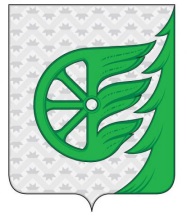 Администрация городского округа город ШахуньяНижегородской областиП О С Т А Н О В Л Е Н И ЕА.Д. Серов         - первый заместитель главы администрации городского округа город Шахунья Нижегородской области, председатель комиссии;С.А. Кузнецов  - заместитель главы администрации городского округа город Шахунья Нижегородской области, заместитель председателя комиссии;О.А. Козлова       - специалист 1-й категории Управления промышленности, транспорта, связи, жилищно-коммунального хозяйства, энергетики и архитектурной деятельности администрации городского округа город Шахунья Нижегородской области, секретарь комиссии (по согласованию).Члены комиссии:Н.П. Осмирко- начальник ЛТЦ г. Шахунья ПАО «Ростелеком» (по согласованию);В.Л. Пехотин А.А. Латухинначальник Шахунского РЭС (по согласованию);А.А. Латухинначальник ОГИБДД ОМВД России по г. Шахунья (по согласованию).